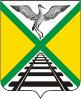 Комитет по финансам муниципального района «Забайкальский район»Краткий анализ исполнения бюджета муниципального района «Забайкальский район»на 1 апреля 2018 года(по данным месячной отчетности)п. Забайкальск, 2018г.На выплату заработной платы (ст.211) и начислений на оплату труда (ст.213) за 1 квартал 2018 года направлено 103 696,0 тыс. рублей (справочно: 97 065,2тыс. рублей за 1 квартал 2017 года). Просроченная задолженность по оплате труда и начислениям в фонды на 01.04.2018 года составляет  1 176,0 тыс. рублей.Показатели исполнения консолидированного бюджета муниципального района «Забайкальский район»(тыс.руб.)Показатели исполнения консолидированного бюджета муниципального района «Забайкальский район»(тыс.руб.)Показатели исполнения консолидированного бюджета муниципального района «Забайкальский район»(тыс.руб.)Показатели исполнения консолидированного бюджета муниципального района «Забайкальский район»(тыс.руб.)Показатели исполнения консолидированного бюджета муниципального района «Забайкальский район»(тыс.руб.)Показатели исполнения консолидированного бюджета муниципального района «Забайкальский район»(тыс.руб.)Показатели исполнения консолидированного бюджета муниципального района «Забайкальский район»(тыс.руб.)Показатели исполнения консолидированного бюджета муниципального района «Забайкальский район»(тыс.руб.)Показатели исполнения консолидированного бюджета муниципального района «Забайкальский район»(тыс.руб.)Показатели исполнения консолидированного бюджета муниципального района «Забайкальский район»(тыс.руб.)Показатели исполнения консолидированного бюджета муниципального района «Забайкальский район»(тыс.руб.)Показатели исполнения консолидированного бюджета муниципального района «Забайкальский район»(тыс.руб.)Показатели исполнения консолидированного бюджета муниципального района «Забайкальский район»(тыс.руб.)Показатели исполнения консолидированного бюджета муниципального района «Забайкальский район»(тыс.руб.)Показатели исполнения консолидированного бюджета муниципального района «Забайкальский район»(тыс.руб.)Исполнено на 01.04.2017Исполнено на 01.04.20172018 год2018 год2018 год2018 год2018 год2018 год2018 годОтклонение 2018 года от 2017 годаОтклонение 2018 года от 2017 годаОтклонение 2018 года от 2017 годаОтклонение 2018 года от 2017 годаИсполнено на 01.04.2017Исполнено на 01.04.2017Уточненные бюджетные назначения на 2018годУточненные бюджетные назначения на 2018годУточненные бюджетные назначения на 2018годИсполнено на 01.04.2018Исполнено на 01.04.2018% исполнения% исполненияОтклонение 2018 года от 2017 годаОтклонение 2018 года от 2017 годаОтклонение 2018 года от 2017 годаОтклонение 2018 года от 2017 годаДоходыДоходы165 878,6165 878,6541 176,0541 176,0541 176,0186 372,7186 372,734,434,420 494,120 494,120 494,120 494,1РасходыРасходы160 564,3160 564,3568 604,0568 604,0568 604,0157 746,0157 746,027,727,72 818,32 818,32 818,32 818,3Профицит бюджета ("+") Дефицит бюджета ("-")Профицит бюджета ("+") Дефицит бюджета ("-")5 314,35 314,3-27 428,0-27 428,0-27 428,028 626,728 626,7Источники финансирования, в т.ч.Источники финансирования, в т.ч.-5 314,3-5 314,327 428,027 428,027 428,0-28 626,7-28 626,7- изменение остатков средств бюджета- изменение остатков средств бюджета-2 314,3-2 314,323 743,823 743,823 743,8-28 626,7-28 626,7- бюджетные кредиты от других бюджетов бюджетной системы- бюджетные кредиты от других бюджетов бюджетной системы-3 609,9-3 609,91 089,41 089,41 089,400- иные источники внутреннего финансирования дефицита бюджета- иные источники внутреннего финансирования дефицита бюджета609,9609,92 594,82 594,82 594,800Исполнение доходной части консолидированного бюджета муниципального района «Забайкальский район» (тыс. руб.)Исполнение доходной части консолидированного бюджета муниципального района «Забайкальский район» (тыс. руб.)Исполнение доходной части консолидированного бюджета муниципального района «Забайкальский район» (тыс. руб.)Исполнение доходной части консолидированного бюджета муниципального района «Забайкальский район» (тыс. руб.)Исполнение доходной части консолидированного бюджета муниципального района «Забайкальский район» (тыс. руб.)Исполнение доходной части консолидированного бюджета муниципального района «Забайкальский район» (тыс. руб.)Исполнение доходной части консолидированного бюджета муниципального района «Забайкальский район» (тыс. руб.)Исполнение доходной части консолидированного бюджета муниципального района «Забайкальский район» (тыс. руб.)Исполнение доходной части консолидированного бюджета муниципального района «Забайкальский район» (тыс. руб.)Исполнение доходной части консолидированного бюджета муниципального района «Забайкальский район» (тыс. руб.)Исполнение доходной части консолидированного бюджета муниципального района «Забайкальский район» (тыс. руб.)Исполнение доходной части консолидированного бюджета муниципального района «Забайкальский район» (тыс. руб.)Исполнение доходной части консолидированного бюджета муниципального района «Забайкальский район» (тыс. руб.)Исполнение доходной части консолидированного бюджета муниципального района «Забайкальский район» (тыс. руб.)Исполнение доходной части консолидированного бюджета муниципального района «Забайкальский район» (тыс. руб.)Динамика объема доходов Динамика объема доходов Динамика объема доходов Динамика объема доходов Динамика объема доходов Динамика объема доходов Динамика объема доходов Динамика объема доходов Динамика объема доходов Динамика объема доходов Динамика объема доходов Динамика объема доходов Динамика объема доходов Динамика объема доходов Исполнение расходной части консолидированного бюджета муниципального района «Забайкальский район» (тыс.руб.)Исполнение расходной части консолидированного бюджета муниципального района «Забайкальский район» (тыс.руб.)Исполнение расходной части консолидированного бюджета муниципального района «Забайкальский район» (тыс.руб.)Исполнение расходной части консолидированного бюджета муниципального района «Забайкальский район» (тыс.руб.)Исполнение расходной части консолидированного бюджета муниципального района «Забайкальский район» (тыс.руб.)Исполнение расходной части консолидированного бюджета муниципального района «Забайкальский район» (тыс.руб.)Исполнение расходной части консолидированного бюджета муниципального района «Забайкальский район» (тыс.руб.)Исполнение расходной части консолидированного бюджета муниципального района «Забайкальский район» (тыс.руб.)Исполнение расходной части консолидированного бюджета муниципального района «Забайкальский район» (тыс.руб.)Исполнение расходной части консолидированного бюджета муниципального района «Забайкальский район» (тыс.руб.)Исполнение расходной части консолидированного бюджета муниципального района «Забайкальский район» (тыс.руб.)Исполнение расходной части консолидированного бюджета муниципального района «Забайкальский район» (тыс.руб.)Исполнение расходной части консолидированного бюджета муниципального района «Забайкальский район» (тыс.руб.)Исполнение расходной части консолидированного бюджета муниципального района «Забайкальский район» (тыс.руб.)Исполнение расходной части консолидированного бюджета муниципального района «Забайкальский район» (тыс.руб.)Расходы консолидированного бюджета муниципального района "Забайкальский район" за 1 квартал 2018 года составили 157 746,0 тыс. рублей (98,2 % к уровню прошлого года). Объем финансирования отраслей социальной сферы составил 111 811,0 тыс. рублей или 70,9 % от всех расходов консолидированного бюджета муниципального района "Забайкальский район".Динамика объема расходов Динамика объема расходов Динамика объема расходов Динамика объема расходов Динамика объема расходов Динамика объема расходов Динамика объема расходов Динамика объема расходов Динамика объема расходов Динамика объема расходов Динамика объема расходов Динамика объема расходов Динамика объема расходов Динамика объема расходов Расходы консолидированного бюджета муниципального района "Забайкальский район" за 1 квартал 2018 года составили 157 746,0 тыс. рублей (98,2 % к уровню прошлого года). Объем финансирования отраслей социальной сферы составил 111 811,0 тыс. рублей или 70,9 % от всех расходов консолидированного бюджета муниципального района "Забайкальский район".Поступление доходов в консолидированный бюджет муниципального района «Забайкальский район» (тыс.руб.)Поступление доходов в консолидированный бюджет муниципального района «Забайкальский район» (тыс.руб.)Поступление доходов в консолидированный бюджет муниципального района «Забайкальский район» (тыс.руб.)Поступление доходов в консолидированный бюджет муниципального района «Забайкальский район» (тыс.руб.)Поступление доходов в консолидированный бюджет муниципального района «Забайкальский район» (тыс.руб.)Поступление доходов в консолидированный бюджет муниципального района «Забайкальский район» (тыс.руб.)Поступление доходов в консолидированный бюджет муниципального района «Забайкальский район» (тыс.руб.)Поступление доходов в консолидированный бюджет муниципального района «Забайкальский район» (тыс.руб.)Поступление доходов в консолидированный бюджет муниципального района «Забайкальский район» (тыс.руб.)Поступление доходов в консолидированный бюджет муниципального района «Забайкальский район» (тыс.руб.)Поступление доходов в консолидированный бюджет муниципального района «Забайкальский район» (тыс.руб.)Поступление доходов в консолидированный бюджет муниципального района «Забайкальский район» (тыс.руб.)Поступление доходов в консолидированный бюджет муниципального района «Забайкальский район» (тыс.руб.)Поступление доходов в консолидированный бюджет муниципального района «Забайкальский район» (тыс.руб.)Наименование   показателейНаименование   показателейНаименование   показателейНаименование   показателейИсполнено на 01.04.2017Исполнено на 01.04.2017Исполнено на 01.04.2017Утвержденные бюджетные назначения на 2018 годУтвержденные бюджетные назначения на 2018 годФактически поступило на 01.04.2018Фактически поступило на 01.04.2018% исполнения% исполнения% исполнения 2018 к 2017Налоговые и неналоговые доходыНалоговые и неналоговые доходыНалоговые и неналоговые доходыНалоговые и неналоговые доходы39 972,839 972,839 972,8196 475,2196 475,264 494,164 494,132,832,8161,3Налог на доходы физических лицНалог на доходы физических лицНалог на доходы физических лицНалог на доходы физических лиц27 049,927 049,927 049,9125 160,5125 160,535 706,835 706,828,528,5132,0Акцизы по подакцизным товарамАкцизы по подакцизным товарамАкцизы по подакцизным товарамАкцизы по подакцизным товарам1 631,61 631,61 631,67 003,57 003,51 659,81 659,823,723,7101,7Налоги на совокупный доходНалоги на совокупный доходНалоги на совокупный доходНалоги на совокупный доход3 141,83 141,83 141,812 648,412 648,42 756,82 756,821,821,887,7Налог на имущество физических лицНалог на имущество физических лицНалог на имущество физических лицНалог на имущество физических лиц1 60,81 60,81 60,81 158,71 158,7232,2232,220,020,0144,4Земельный налогЗемельный налогЗемельный налогЗемельный налог3 404,23 404,23 404,215609,015609,011009,511009,570,570,5323,4Налоги, сборы и регулярные платежи за пользование природными ресурсамиНалоги, сборы и регулярные платежи за пользование природными ресурсамиНалоги, сборы и регулярные платежи за пользование природными ресурсамиНалоги, сборы и регулярные платежи за пользование природными ресурсами0,00,00,0148,5148,514,914,910,010,0-Государственная пошлинаГосударственная пошлинаГосударственная пошлинаГосударственная пошлина7 37,07 37,07 37,03516,23516,2722,5722,520,520,598,0Задолженность по отмененным налогам и сборамЗадолженность по отмененным налогам и сборамЗадолженность по отмененным налогам и сборамЗадолженность по отмененным налогам и сборам0,90,90,90,00,00,00,0--0,0Доходы от использования имущества, находящегося в государственной  и муниципальной собственностиДоходы от использования имущества, находящегося в государственной  и муниципальной собственностиДоходы от использования имущества, находящегося в государственной  и муниципальной собственностиДоходы от использования имущества, находящегося в государственной  и муниципальной собственности2 182,42 182,42 182,423669,023669,09957,79957,742,142,1456,3Платежи при пользовании природными ресурсамиПлатежи при пользовании природными ресурсамиПлатежи при пользовании природными ресурсамиПлатежи при пользовании природными ресурсами66,566,566,5206,8206,8271,5271,5131,3131,3408,3Доходы от оказания платных услуг (работ) и компенсации затрат государстваДоходы от оказания платных услуг (работ) и компенсации затрат государстваДоходы от оказания платных услуг (работ) и компенсации затрат государстваДоходы от оказания платных услуг (работ) и компенсации затрат государства52,252,252,2163,8163,856,956,934,734,7109,0Доходы от продажи материальных и нематериальных активовДоходы от продажи материальных и нематериальных активовДоходы от продажи материальных и нематериальных активовДоходы от продажи материальных и нематериальных активов608,7608,7608,71684,01684,01324,21324,278,678,6217,5Штрафы, санкции, возмещение ущербаШтрафы, санкции, возмещение ущербаШтрафы, санкции, возмещение ущербаШтрафы, санкции, возмещение ущерба887,8887,8887,85259,65259,6738,9738,914,014,083,2Прочие неналоговые доходыПрочие неналоговые доходыПрочие неналоговые доходыПрочие неналоговые доходы49,049,049,0247,2247,242,442,417,217,286,5Безвозмездные поступления, в том числеБезвозмездные поступления, в том числеБезвозмездные поступления, в том числеБезвозмездные поступления, в том числе125905,8125905,8125905,8344700,8344700,8121878,6121878,635,435,496,8Безвозмездные поступления от других бюджетов бюджетной системы, из них:Безвозмездные поступления от других бюджетов бюджетной системы, из них:Безвозмездные поступления от других бюджетов бюджетной системы, из них:Безвозмездные поступления от других бюджетов бюджетной системы, из них:125959,7125959,7125959,7344700,8344700,8121934,3121934,335,435,496,8Дотации от других бюджетов бюджетной системыДотации от других бюджетов бюджетной системыДотации от других бюджетов бюджетной системыДотации от других бюджетов бюджетной системы14734,914734,914734,964563,764563,715791,115791,124,524,5107,2Субсидии бюджетам субъектов Российской Федерации и муниципальных образований (межбюджетные субсидии)Субсидии бюджетам субъектов Российской Федерации и муниципальных образований (межбюджетные субсидии)Субсидии бюджетам субъектов Российской Федерации и муниципальных образований (межбюджетные субсидии)Субсидии бюджетам субъектов Российской Федерации и муниципальных образований (межбюджетные субсидии)28361,428361,428361,460549,260549,239775,939775,965,765,7140,2Субвенции бюджетам субъектов РФ и  муниципальных образованийСубвенции бюджетам субъектов РФ и  муниципальных образованийСубвенции бюджетам субъектов РФ и  муниципальных образованийСубвенции бюджетам субъектов РФ и  муниципальных образований81174,381174,381174,3214045,1214045,166131,766131,730,930,981,5Иные межбюджетные трансфертыИные межбюджетные трансфертыИные межбюджетные трансфертыИные межбюджетные трансферты1689,11689,11689,15542,85542,8235,7235,74,34,314,0Прочие безвозмездные поступленияПрочие безвозмездные поступленияПрочие безвозмездные поступленияПрочие безвозмездные поступления-53,9-53,9-53,90,00,0-55,7-55,7--103,3Доходы бюджетов бюджетной системы Российской Федерации от возврата бюджетами бюджетной системы РФ остатков субсидий, субвенций и иных межбюджетных трансфертов, имеющих целевое назначение, прошлых летДоходы бюджетов бюджетной системы Российской Федерации от возврата бюджетами бюджетной системы РФ остатков субсидий, субвенций и иных межбюджетных трансфертов, имеющих целевое назначение, прошлых летДоходы бюджетов бюджетной системы Российской Федерации от возврата бюджетами бюджетной системы РФ остатков субсидий, субвенций и иных межбюджетных трансфертов, имеющих целевое назначение, прошлых летДоходы бюджетов бюджетной системы Российской Федерации от возврата бюджетами бюджетной системы РФ остатков субсидий, субвенций и иных межбюджетных трансфертов, имеющих целевое назначение, прошлых лет0,00,00,00,00,00,00,0---Возврат остатков субсидий, субвенций и иных межбюджетных трансфертов, имеющих целевое назначение, прошлых лет из бюджетов муниципальных районовВозврат остатков субсидий, субвенций и иных межбюджетных трансфертов, имеющих целевое назначение, прошлых лет из бюджетов муниципальных районовВозврат остатков субсидий, субвенций и иных межбюджетных трансфертов, имеющих целевое назначение, прошлых лет из бюджетов муниципальных районовВозврат остатков субсидий, субвенций и иных межбюджетных трансфертов, имеющих целевое назначение, прошлых лет из бюджетов муниципальных районов0,00,00,00,00,00,00,0---ВСЕГО ДОХОДОВВСЕГО ДОХОДОВВСЕГО ДОХОДОВВСЕГО ДОХОДОВ165878,6165878,6165878,6541176,0541176,0186372,7186372,734,434,4112,4Структура исполнения доходов консолидированного бюджета за 1 квартал 2018 годаСтруктура исполнения доходов консолидированного бюджета за 1 квартал 2018 годаСтруктура исполнения доходов консолидированного бюджета за 1 квартал 2018 годаСтруктура исполнения доходов консолидированного бюджета за 1 квартал 2018 годаСтруктура исполнения доходов консолидированного бюджета за 1 квартал 2018 годаСтруктура исполнения доходов консолидированного бюджета за 1 квартал 2018 годаСтруктура исполнения собственных доходов консолидированного бюджета за 1 квартал 2018 годаСтруктура исполнения собственных доходов консолидированного бюджета за 1 квартал 2018 годаСтруктура исполнения собственных доходов консолидированного бюджета за 1 квартал 2018 годаСтруктура исполнения собственных доходов консолидированного бюджета за 1 квартал 2018 годаСтруктура исполнения собственных доходов консолидированного бюджета за 1 квартал 2018 годаСтруктура исполнения собственных доходов консолидированного бюджета за 1 квартал 2018 годаСтруктура исполнения собственных доходов консолидированного бюджета за 1 квартал 2018 годаСтруктура исполнения собственных доходов консолидированного бюджета за 1 квартал 2018 годаДоходы, всегоДоходы, всегоДоходы, всегоДоходы, всегоДоходы, всегоДоходы, всегоНалоговые и неналоговые доходыНалоговые и неналоговые доходыНалоговые и неналоговые доходыНалоговые и неналоговые доходыНалоговые и неналоговые доходыНалоговые и неналоговые доходыНалоговые и неналоговые доходыНалоговые и неналоговые доходыРитмичность поступления доходов в консолидированный бюджет муниципального района «Забайкальский район»Ритмичность поступления доходов в консолидированный бюджет муниципального района «Забайкальский район»Ритмичность поступления доходов в консолидированный бюджет муниципального района «Забайкальский район»Ритмичность поступления доходов в консолидированный бюджет муниципального района «Забайкальский район»Ритмичность поступления доходов в консолидированный бюджет муниципального района «Забайкальский район»Ритмичность поступления доходов в консолидированный бюджет муниципального района «Забайкальский район»Ритмичность поступления доходов в консолидированный бюджет муниципального района «Забайкальский район»Ритмичность поступления доходов в консолидированный бюджет муниципального района «Забайкальский район»Ритмичность поступления доходов в консолидированный бюджет муниципального района «Забайкальский район»Ритмичность поступления доходов в консолидированный бюджет муниципального района «Забайкальский район»Ритмичность поступления доходов в консолидированный бюджет муниципального района «Забайкальский район»Ритмичность поступления доходов в консолидированный бюджет муниципального района «Забайкальский район»Ритмичность поступления доходов в консолидированный бюджет муниципального района «Забайкальский район»Ритмичность поступления доходов в консолидированный бюджет муниципального района «Забайкальский район»Ритмичность поступления доходов в консолидированный бюджет муниципального района «Забайкальский район»на 01.04.2012г.на 01.04.2012г.Динамика просроченной задолженности консолидированного бюджета муниципального района «Забайкальский район» по состоянию на 01.04.2018 годаДинамика просроченной задолженности консолидированного бюджета муниципального района «Забайкальский район» по состоянию на 01.04.2018 годаДинамика просроченной задолженности консолидированного бюджета муниципального района «Забайкальский район» по состоянию на 01.04.2018 годаДинамика просроченной задолженности консолидированного бюджета муниципального района «Забайкальский район» по состоянию на 01.04.2018 годаДинамика просроченной задолженности консолидированного бюджета муниципального района «Забайкальский район» по состоянию на 01.04.2018 годаДинамика просроченной задолженности консолидированного бюджета муниципального района «Забайкальский район» по состоянию на 01.04.2018 годаДинамика просроченной задолженности консолидированного бюджета муниципального района «Забайкальский район» по состоянию на 01.04.2018 годаДинамика просроченной задолженности консолидированного бюджета муниципального района «Забайкальский район» по состоянию на 01.04.2018 годана 01.01.2013на01.01.2014на01.01.2015на01.01.2017на01.01.2018на01.04.2018,рост(+),снижение (-) с 01.04.2018Муниципальный район "Забайкальский район"00034 554,220 265,918 552,9-1713,0ОБЪЕМ МУНИЦИПАЛЬНОГО ДОЛГАОБЪЕМ МУНИЦИПАЛЬНОГО ДОЛГАОБЪЕМ МУНИЦИПАЛЬНОГО ДОЛГАОБЪЕМ МУНИЦИПАЛЬНОГО ДОЛГАОБЪЕМ МУНИЦИПАЛЬНОГО ДОЛГАОБЪЕМ МУНИЦИПАЛЬНОГО ДОЛГАОБЪЕМ МУНИЦИПАЛЬНОГО ДОЛГАОБЪЕМ МУНИЦИПАЛЬНОГО ДОЛГАКОНСОЛИДИРОВАННЫЙ  БЮДЖЕТКОНСОЛИДИРОВАННЫЙ  БЮДЖЕТКОНСОЛИДИРОВАННЫЙ  БЮДЖЕТКОНСОЛИДИРОВАННЫЙ  БЮДЖЕТКОНСОЛИДИРОВАННЫЙ  БЮДЖЕТКОНСОЛИДИРОВАННЫЙ  БЮДЖЕТКОНСОЛИДИРОВАННЫЙ  БЮДЖЕТКОНСОЛИДИРОВАННЫЙ  БЮДЖЕТРеализация муниципальных программ (тыс.руб.)Реализация муниципальных программ (тыс.руб.)Реализация муниципальных программ (тыс.руб.)Реализация муниципальных программ (тыс.руб.)Реализация муниципальных программ (тыс.руб.)Реализация муниципальных программ (тыс.руб.)Реализация муниципальных программ (тыс.руб.)Реализация муниципальных программ (тыс.руб.)Наименование мероприятияУточненные бюджетные ассигнованияКассовый расход на 01.04.2018Процент исполненияНаименование мероприятияУточненные бюджетные ассигнованияКассовый расход на 01.04.2018Процент исполнения«Совершенствование муниципального управления муниципального района «Забайкальский район» на 2016-2020 годы»81 386,125 084,730,8«Управление муниципальными финансами и муниципальным долгом муниципального района «Забайкальский район» на 2016-2020 годы»21 537,05 311,624,7«Управление муниципальной собственностью  муниципального района «Забайкальский район» (2016-2020 годы)»350,048,013,7«Развитие информационного общества и формирование электронного правительства в муниципальном районе «Забайкальский район»443,841,89,4«Защита населения и территорий от чрезвычайных ситуаций, обеспечение пожарной безопасности и безопасности людей на водных объектах на 2016-2020 годы»375,369,618,5«Развитие сельского хозяйства и регулирование рынков сельскохозяйственной продукции, сырья и продовольствия (2016-2020 годы)»200,00,00,0«Экономическое развитие (2016-2020 годы)»130,00,00,0«Муниципальное регулирование территориального развития муниципального  района «Забайкальский район»9 567,10,00,0«Развитие образования муниципального района «Забайкальский район» (2016-2020 годы)»326 291,3103 742,731,8«Социальная поддержка граждан на 2016-2020 годы»159,012,07,5«Развитие культуры муниципального района «Забайкальский район» (2016-2020 годы)»628,729,04,6«Развитие физической культуры и спорта в муниципальном районе «Забайкальский район» на 2016-2020 годы»7 695,299,01,3«Устойчивое развитие сельских территорий (2016-2020 годы)»1 121,60,00,0"Развитие транспортной системы муниципального района "Забайкальский район" на 2017-2021 годы10 990,668,40,6